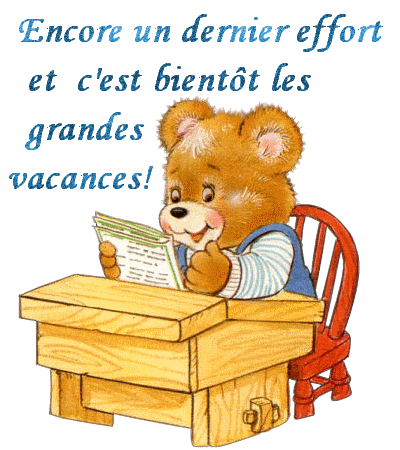 La rentrée des élèves aura lieu le lundi 3 septembre 2018 :8h30 : rentrée des grands9h : rentrée des moyens9h30 : rentrée des petits (reprise des enfants de petite section  par les parents à 11h)